АДМИНИСТРАЦИЯ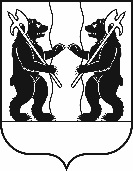 ЯРОСЛАВСКОГО МУНИЦИПАЛЬНОГО РАЙОНАП О С Т А Н О В Л Е Н И Е09.11.2023                                                                                                                             № 2602О внесении изменений в постановление Администрации ЯМР от 27.12.2022                    № 2920 «Об утверждении муниципальной программы «Развитие образования                             в Ярославском  муниципальном районе на 2023-2025 годы»В соответствии с решением Муниципального Совета ЯМР от  26.10.2023 № 80 «О внесении изменений в решение Муниципального Совета ЯМР              от  22.12.2022 № 111 «О районном бюджете Ярославского муниципального района  Ярославской области на 2023 год и плановый период 2024 и 2025 годов» Администрация   района   п о с т а н о в л я е т:1. Внести изменения в муниципальную программу «Развитие образования в Ярославском муниципальном районе на 2023-2025 годы», утвержденную постановлением Администрации Ярославского муниципального района от 27.12.2022 № 2920, согласно приложению.2. Постановление вступает в силу со дня официального опубликования.ВРИО Главы Администрации ЯМР                                                               А.Н. КошлаковПРИЛОЖЕНИЕк постановлениюАдминистрации ЯМРот 09.11.2023 № 2602 Изменения в муниципальную программу«Развитие образования в Ярославском муниципальном районена 2023-2025 годы»В  разделе  «Паспорт муниципальной программы»- строки «Объём финансирования муниципальной программы, в том числе                 по годам реализации», «Перечень подпрограмм и основных мероприятий, входящих                  в состав муниципальной программы Плановые объемы финансирования подпрограмм» изложить в следующей редакции:           2. Раздел VI «Ресурсное обеспечение муниципальной программы»изложить в следующей редакции:3. Внести в ведомственную целевую программу по отрасли «Образование» на 2023-2025 годы (приложение 1) следующие изменения:	3.1. В  разделе  «Паспорт ведомственной целевой программы» (Приложение 1 к муниципальной программе) строку «Объёмы и источники финансирования подпрограммы» изложить в следующей редакции:3.2. Раздел 3 «Перечень и описание программных мероприятий ведомственной целевой программы» изложить в следующей редакции:                                       3. Перечень и описание программных мероприятий ведомственной целевой программыОбъём финансирования муниципальной  программы,  в том числе по годам реализацииПеречень подпрограмм                и основных мероприятий, входящих                       в состав муниципальной программы Плановые объемы финансирования подпрограмм Ведомственная целевая программа по отрасли «Образование» на 2023- 2025 годыУправление образования Администрации ЯМРИсточник финансированияВсегоРасходы, предусмотренные в районном бюджете  (тыс. руб.), в том числе по годам реализацииРасходы, предусмотренные в районном бюджете  (тыс. руб.), в том числе по годам реализацииРасходы, предусмотренные в районном бюджете  (тыс. руб.), в том числе по годам реализацииИсточник финансированияВсего 2023 год2024 год2025 год12345Муниципальная программа «Развитие образования в Ярославском муниципальном районе на 2023-2025 годы»Муниципальная программа «Развитие образования в Ярославском муниципальном районе на 2023-2025 годы»Муниципальная программа «Развитие образования в Ярославском муниципальном районе на 2023-2025 годы»Муниципальная программа «Развитие образования в Ярославском муниципальном районе на 2023-2025 годы»Муниципальная программа «Развитие образования в Ярославском муниципальном районе на 2023-2025 годы»Ведомственная целевая программа  по отрасли «Образование» на 2023-2025 годы5 051 879,3741 801 876,0311 622 912,9421 627 090,401- местный бюджет851 819,711400 794,240222 615,471228 410,000- бюджет поселений0,0000,0000,0000,000- областной бюджет4 014 769,0031 342 259,4731 336 423,3951 336 086,135- федеральный бюджет185 290,66058 822,31863 874,07662 594,266- внебюджетные источники0,0000,0000,0000,000Итого по муниципальной программе5 051 879,3741 801 876,0311 622 912,9421 627 090,401- местный бюджет851 819,711400 794,240222 615,471228 410,000- бюджет поселений0,0000,0000,0000,000- областной бюджет4 014 769,0031 342 259,4731 336 423,3951 336 086,135- федеральный бюджет185 290,66058 822,31863 874,07662 594,266- внебюджетные источники0,0000,0000,0000,000Объемы и источники финансирования подпрограммы  №п/пПрограммныемероприятияСроки исполненияИсполнительИсточники финансированияОбъемы финансирования,тыс. руб.Объемы финансирования,тыс. руб.Объемы финансирования,тыс. руб.Объемы финансирования,тыс. руб.Объемы финансирования,тыс. руб.Объемы финансирования,тыс. руб.№п/пПрограммныемероприятияСроки исполненияИсполнительИсточники финансированияВсего20232024202420242025Цель: Обеспечение доступности качественного образования для обучающихся Ярославского муниципального района     в соответствии  с меняющимися запросами населения и перспективными задачами развития российского общества и экономики Цель: Обеспечение доступности качественного образования для обучающихся Ярославского муниципального района     в соответствии  с меняющимися запросами населения и перспективными задачами развития российского общества и экономики Цель: Обеспечение доступности качественного образования для обучающихся Ярославского муниципального района     в соответствии  с меняющимися запросами населения и перспективными задачами развития российского общества и экономики Цель: Обеспечение доступности качественного образования для обучающихся Ярославского муниципального района     в соответствии  с меняющимися запросами населения и перспективными задачами развития российского общества и экономики Цель: Обеспечение доступности качественного образования для обучающихся Ярославского муниципального района     в соответствии  с меняющимися запросами населения и перспективными задачами развития российского общества и экономики Цель: Обеспечение доступности качественного образования для обучающихся Ярославского муниципального района     в соответствии  с меняющимися запросами населения и перспективными задачами развития российского общества и экономики Цель: Обеспечение доступности качественного образования для обучающихся Ярославского муниципального района     в соответствии  с меняющимися запросами населения и перспективными задачами развития российского общества и экономики Цель: Обеспечение доступности качественного образования для обучающихся Ярославского муниципального района     в соответствии  с меняющимися запросами населения и перспективными задачами развития российского общества и экономики Цель: Обеспечение доступности качественного образования для обучающихся Ярославского муниципального района     в соответствии  с меняющимися запросами населения и перспективными задачами развития российского общества и экономики Цель: Обеспечение доступности качественного образования для обучающихся Ярославского муниципального района     в соответствии  с меняющимися запросами населения и перспективными задачами развития российского общества и экономики Цель: Обеспечение доступности качественного образования для обучающихся Ярославского муниципального района     в соответствии  с меняющимися запросами населения и перспективными задачами развития российского общества и экономики Задача 1: Создание условий по обеспечению доступности и  качества образования для обучающихся в соответствии с их индивидуальными возможностями, способностями и потребностями Задача 1: Создание условий по обеспечению доступности и  качества образования для обучающихся в соответствии с их индивидуальными возможностями, способностями и потребностями Задача 1: Создание условий по обеспечению доступности и  качества образования для обучающихся в соответствии с их индивидуальными возможностями, способностями и потребностями Задача 1: Создание условий по обеспечению доступности и  качества образования для обучающихся в соответствии с их индивидуальными возможностями, способностями и потребностями Задача 1: Создание условий по обеспечению доступности и  качества образования для обучающихся в соответствии с их индивидуальными возможностями, способностями и потребностями Задача 1: Создание условий по обеспечению доступности и  качества образования для обучающихся в соответствии с их индивидуальными возможностями, способностями и потребностями Задача 1: Создание условий по обеспечению доступности и  качества образования для обучающихся в соответствии с их индивидуальными возможностями, способностями и потребностями Задача 1: Создание условий по обеспечению доступности и  качества образования для обучающихся в соответствии с их индивидуальными возможностями, способностями и потребностями Задача 1: Создание условий по обеспечению доступности и  качества образования для обучающихся в соответствии с их индивидуальными возможностями, способностями и потребностями Задача 1: Создание условий по обеспечению доступности и  качества образования для обучающихся в соответствии с их индивидуальными возможностями, способностями и потребностями Задача 1: Создание условий по обеспечению доступности и  качества образования для обучающихся в соответствии с их индивидуальными возможностями, способностями и потребностями Подзадача 1.1: Создание условий по  обеспечению доступности и  качества образования для обучающихся, а также для осуществления присмотра и ухода за обучающимисяПодзадача 1.1: Создание условий по  обеспечению доступности и  качества образования для обучающихся, а также для осуществления присмотра и ухода за обучающимисяПодзадача 1.1: Создание условий по  обеспечению доступности и  качества образования для обучающихся, а также для осуществления присмотра и ухода за обучающимисяПодзадача 1.1: Создание условий по  обеспечению доступности и  качества образования для обучающихся, а также для осуществления присмотра и ухода за обучающимисяПодзадача 1.1: Создание условий по  обеспечению доступности и  качества образования для обучающихся, а также для осуществления присмотра и ухода за обучающимисяПодзадача 1.1: Создание условий по  обеспечению доступности и  качества образования для обучающихся, а также для осуществления присмотра и ухода за обучающимисяПодзадача 1.1: Создание условий по  обеспечению доступности и  качества образования для обучающихся, а также для осуществления присмотра и ухода за обучающимисяПодзадача 1.1: Создание условий по  обеспечению доступности и  качества образования для обучающихся, а также для осуществления присмотра и ухода за обучающимисяПодзадача 1.1: Создание условий по  обеспечению доступности и  качества образования для обучающихся, а также для осуществления присмотра и ухода за обучающимисяПодзадача 1.1: Создание условий по  обеспечению доступности и  качества образования для обучающихся, а также для осуществления присмотра и ухода за обучающимисяПодзадача 1.1: Создание условий по  обеспечению доступности и  качества образования для обучающихся, а также для осуществления присмотра и ухода за обучающимися1.1.1Организация образовательного процесса в муниципальных общеобразовательных учреждениях2023-2025МОУФедеральный ОбластнойМестный0,0002 331 570,931312 444,5300,000764 705,757141 243,9660,000783 432,58780 764,9660,000783 432,58780 764,9660,000783 432,58780 764,9660,000783 432,58790 435,5981.1.2Обеспечение предоставления услуг по дошкольному образованию детей в дошкольных образовательных учреждениях2023-2025МДОУФедеральныйОбластнойМестный0,0001 317 905,994253 564,7620,000432 245,182116 157,7490,000442 830,40664 838,8430,000442 830,40664 838,8430,000442 830,40664 838,8430,000442 830,40672 568,1701.1.3Обеспечение компенсации расходов за присмотр и уход за детьми, осваивающими образовательные программы дошкольного образования в организациях, осуществляющих образовательную деятельность2023-2025МДОУМОУОбластной43 557,83117 615,14312 971,34412 971,34412 971,34412 971,3441.1.4Организация присмотра и ухода за детьми в образовательных организациях2023-2025МДОУМОУМестный133 510,09359 517,87536 324,75536 324,75536 324,75537 667,4631.1.5Обеспечение предоставления услуг по дополнительному образованию детей в образовательных учреждениях2023-2025МОУОбластнойМестный30 645,26335 674,1439 469,28116 598,07810 587,9918 211,23910 587,9918 211,23910 587,9918 211,23910 587,99110 864,8261.1.6Расходы на реализацию региональной программы дополнительных  мероприятий в сфере занятости населения Ярославской области за счет средств федерального бюджета2023-2025МОУФедеральный0,0000,0000,0000,0000,0000,0001.1.7Обеспечение трудоустройства несовершеннолетних граждан на временные рабочие места2023-2025МОУОбластнойМестный0,0000,0000,0000,0000,0000,0000,0000,0000,0000,0000,0000,0001.1.8Обеспечение персонифицированного финансирования дополнительного образования детей2023-2025МОУМДОУМАУДОМУДОМестный5 441,7125 441,7120,0000,0000,0000,0001.1.9Ежемесячное денежное вознаграждение за классное руководство педагогическим работникам муниципальных образовательных организаций, реализующих образовательные программы начального общего образования, образовательные программы основного общего образования, образовательные программы среднего общего образования2023-2025МОУФедеральный87 728,76029 607,48029 060,64029 060,64029 060,64029 060,6401.1.10Обеспечение персонифицированного учета и персонифицированного финансирования дополнительного образования детей, реализуемых посредством предоставления социальных сертификатов2023-2025МОУМДОУМАУДОМУДОМестный37 993,54315 804,53511 094,50411 094,50411 094,50411 094,504Подзадача 1.2:Создание условий, обеспечивающих выявление, развитие и поддержку одаренных детейПодзадача 1.2:Создание условий, обеспечивающих выявление, развитие и поддержку одаренных детейПодзадача 1.2:Создание условий, обеспечивающих выявление, развитие и поддержку одаренных детейПодзадача 1.2:Создание условий, обеспечивающих выявление, развитие и поддержку одаренных детейПодзадача 1.2:Создание условий, обеспечивающих выявление, развитие и поддержку одаренных детейПодзадача 1.2:Создание условий, обеспечивающих выявление, развитие и поддержку одаренных детейПодзадача 1.2:Создание условий, обеспечивающих выявление, развитие и поддержку одаренных детейПодзадача 1.2:Создание условий, обеспечивающих выявление, развитие и поддержку одаренных детейПодзадача 1.2:Создание условий, обеспечивающих выявление, развитие и поддержку одаренных детейПодзадача 1.2:Создание условий, обеспечивающих выявление, развитие и поддержку одаренных детейПодзадача 1.2:Создание условий, обеспечивающих выявление, развитие и поддержку одаренных детей1.2.1Создание условий для работы с одаренными детьми:  малые олимпиады, конференции, конкурсы фестивали, спортивные соревнования2023-2025МУМестный0,0000,0000,0000,0000,0000,0001.2.2Организация участия обучающихся во всероссийской олимпиаде школьников (муниципальный, региональный этапы)2023-2025МУМестный0,0000,0000,0000,0000,0000,0001.2.3Поощрение обучающихся общеобразовательных учреждений ЯМР за высокие результаты в учебе и спорте стипендией Главы ЯМР2023-2025МОУМестный228,000228,0000,0000,0000,0000,0001.2.4Чествование  выпускников (в т.ч. премирование), награжденных медалью «За особые успехи в учебе»2023-2025МУМестный73,77173,7710,0000,0000,0000,0001.2.5Районный праздник «Олимп» (в т.ч. награждение одаренных детей интеллектуальной направленности)2023-2025МУМестный00000,000000000000,0000,0001.2.6Оказание мер социальной поддержки студентам педагогических вузов, обучающихся по договору о целевом приеме2023-2025МУМестный0,0000,0000,0000,0000,0000,000Подзадача 1.3: Создание условий для повышения уровня профессиональных педагогических компетенцийПодзадача 1.3: Создание условий для повышения уровня профессиональных педагогических компетенцийПодзадача 1.3: Создание условий для повышения уровня профессиональных педагогических компетенцийПодзадача 1.3: Создание условий для повышения уровня профессиональных педагогических компетенцийПодзадача 1.3: Создание условий для повышения уровня профессиональных педагогических компетенцийПодзадача 1.3: Создание условий для повышения уровня профессиональных педагогических компетенцийПодзадача 1.3: Создание условий для повышения уровня профессиональных педагогических компетенцийПодзадача 1.3: Создание условий для повышения уровня профессиональных педагогических компетенцийПодзадача 1.3: Создание условий для повышения уровня профессиональных педагогических компетенцийПодзадача 1.3: Создание условий для повышения уровня профессиональных педагогических компетенцийПодзадача 1.3: Создание условий для повышения уровня профессиональных педагогических компетенций1.3.1 Презентация педагогического опыта через конкурсы, семинары, конференции и т.д.2023-2025МУМестный0,0000,0000,0000,0000,0000,0001.3.2Организация  семинаров и научных конференций для педагогических работников2023-2025МУМестный0,0000,0000,0000,0000,0000,0001.3.3Подготовка и издание материалов по итогам работы муниципальной системы образования ЯМР, а также информационно – статистических показателей развития системы образования2023-2025МУМестный0,0000,0000,0000,0000,0000,0001.3.4Чествование  молодых специалистов2023-2025МУМестный0,0000,0000,0000,0000,0000,0001.3.5Районный этап Всероссийского  конкурса «Учитель года России»2023-2025МУМестный19,12219,1220,0000,0000,0000,0001.3.6Районный этап конкурса «Воспитатель года России» 2023-2025МУМестный19,37219,3720,0000,0000,0000,0001.3.7Организация и проведение районного  праздника для педагогических работников «День Учителя»2023-2025МУМестный85,47185,4710,0000,0000,0000,0001.3.8Чествование педагогических работников образовательных учреждений на районном празднике «Олимп»2023-2025МУМестный22,46422,4640,0000,0000,0000,0001.3.9Августовская педагогическая конференция2023-2025МУМестный0,0000,0000,0000,0000,0000,000Подзадача 1.4: Создание  безопасных условий обучения и воспитания обучающихся, обновление и укрепление материально – технической базы муниципальных образовательных учрежденийПодзадача 1.4: Создание  безопасных условий обучения и воспитания обучающихся, обновление и укрепление материально – технической базы муниципальных образовательных учрежденийПодзадача 1.4: Создание  безопасных условий обучения и воспитания обучающихся, обновление и укрепление материально – технической базы муниципальных образовательных учрежденийПодзадача 1.4: Создание  безопасных условий обучения и воспитания обучающихся, обновление и укрепление материально – технической базы муниципальных образовательных учрежденийПодзадача 1.4: Создание  безопасных условий обучения и воспитания обучающихся, обновление и укрепление материально – технической базы муниципальных образовательных учрежденийПодзадача 1.4: Создание  безопасных условий обучения и воспитания обучающихся, обновление и укрепление материально – технической базы муниципальных образовательных учрежденийПодзадача 1.4: Создание  безопасных условий обучения и воспитания обучающихся, обновление и укрепление материально – технической базы муниципальных образовательных учрежденийПодзадача 1.4: Создание  безопасных условий обучения и воспитания обучающихся, обновление и укрепление материально – технической базы муниципальных образовательных учрежденийПодзадача 1.4: Создание  безопасных условий обучения и воспитания обучающихся, обновление и укрепление материально – технической базы муниципальных образовательных учрежденийПодзадача 1.4: Создание  безопасных условий обучения и воспитания обучающихся, обновление и укрепление материально – технической базы муниципальных образовательных учрежденийПодзадача 1.4: Создание  безопасных условий обучения и воспитания обучающихся, обновление и укрепление материально – технической базы муниципальных образовательных учреждений1.4.1Проведение ремонтов зданий учреждений сферы образования  2023-2025МОУ МДОУМестный21 903,32421 903,3240,0000,0000,0000,0001.4.2Выполнение предписаний Роспотребнадзора и Пожнадзора, а также устранение аварийных ситуаций по содержанию зданий образовательных учреждений2023-2025МОУ МДОУМестный23 556,1739 700,40913 855,76413 855,7640,0000,0001.4.3Реализация мероприятий инициативного бюджетирования на территории Ярославской области (поддержка местных инициатив)2023-20251.МОУ  СШ                п. Ярославка ЯМР;2. МОУ  Григорьевская СШ ЯМР;3. МОУ Спасская СШ ЯМР;4. МОУ  Иванищевская СШ ЯМР;5. МОУ Ивняковская СШ ЯМР;6.  МОУ Карачихская СШ ЯМР;7. МОУ Пестрецовская ОШ ЯМРОбластнойМестный5 925,5002 124,2425 925,5002 124,2420,0000,0000,0000,0000,0000,0000,0000,0001.4.4Предоставление субсидий на реализацию ОЦП «Государственная поддержка  МТБ образовательных учреждений ЯО»2023-2025МОУМДОУОбластнойМестный0,0000,0000,0000,0000,0000,0000,0000,0000,0000,0000,0000,0001.4.5Реализация антитеррористических мероприятий2023-2025МОУМДОУМУДООбластнойМестный0,000 353,2450,000 353,2450,0000,0000,0000,0000,0000,0000,0000,0001.4.6Расходы на реализацию мероприятий, предусмотренных нормативными правовыми актами органов государственной власти Ярославской области2023-2025МОУМДОУМестный2 552,5252 552,5250,0000,0000,0000,0001.4.7Расходы на повышение антитеррористической защищенности объектов образовательных учреждений за счет средств местного бюджета2023-2025МОУМДОУМУДОМестный0,0000,0000,0000,0000,0000,0001.4.8Расходы на повышение антитерростической  защищенности объектов образования 2023-2025МОУОбластной15 804,05315 804,0530,0000,0000,0000,0001.4.9Расходы на реализацию мероприятий по обеспечению обязательных требований охраны объектов образования I,П,III категорий опасности2023-2025МОУМестный3 265,9481 560,4771 705,4711 705,4710,0000,000Подзадача 1.5: Создание  условий для социализации обучающихся, формирования социальных и гражданских компетенцийПодзадача 1.5: Создание  условий для социализации обучающихся, формирования социальных и гражданских компетенцийПодзадача 1.5: Создание  условий для социализации обучающихся, формирования социальных и гражданских компетенцийПодзадача 1.5: Создание  условий для социализации обучающихся, формирования социальных и гражданских компетенцийПодзадача 1.5: Создание  условий для социализации обучающихся, формирования социальных и гражданских компетенцийПодзадача 1.5: Создание  условий для социализации обучающихся, формирования социальных и гражданских компетенцийПодзадача 1.5: Создание  условий для социализации обучающихся, формирования социальных и гражданских компетенцийПодзадача 1.5: Создание  условий для социализации обучающихся, формирования социальных и гражданских компетенцийПодзадача 1.5: Создание  условий для социализации обучающихся, формирования социальных и гражданских компетенцийПодзадача 1.5: Создание  условий для социализации обучающихся, формирования социальных и гражданских компетенцийПодзадача 1.5: Создание  условий для социализации обучающихся, формирования социальных и гражданских компетенций1.5.1Повышение культуры обучающихся и воспитанников на основе духовности и нравственности через проведение мероприятий2023-2025МУМестный0,0000,0000,0000,0000,0000,0001.5.2Смотр строя и песни2023-2025МУМестный0,0000,0000,0000,0000,0000,000Итого по задаче 1, в т.ч.Федеральный бюджетОбластной бюджетМестный бюджет4 665 970,77287 728,7603 745 409,572832 832,4401 668 778,73329 607,4801 245 764,916393 406,3371 495 678,51029 060,6401 249 822,328216 795,5421 495 678,51029 060,6401 249 822,328216 795,5421 501 513,52929 060,6401 249 822,328222 630,5611 501 513,52929 060,6401 249 822,328222 630,561Задача2:Создание условий для  сохранения и укрепления здоровья обучающихся, занятий физической культурой и спортом,    формирования культуры здорового образа жизниЗадача2:Создание условий для  сохранения и укрепления здоровья обучающихся, занятий физической культурой и спортом,    формирования культуры здорового образа жизниЗадача2:Создание условий для  сохранения и укрепления здоровья обучающихся, занятий физической культурой и спортом,    формирования культуры здорового образа жизниЗадача2:Создание условий для  сохранения и укрепления здоровья обучающихся, занятий физической культурой и спортом,    формирования культуры здорового образа жизниЗадача2:Создание условий для  сохранения и укрепления здоровья обучающихся, занятий физической культурой и спортом,    формирования культуры здорового образа жизниЗадача2:Создание условий для  сохранения и укрепления здоровья обучающихся, занятий физической культурой и спортом,    формирования культуры здорового образа жизниЗадача2:Создание условий для  сохранения и укрепления здоровья обучающихся, занятий физической культурой и спортом,    формирования культуры здорового образа жизниЗадача2:Создание условий для  сохранения и укрепления здоровья обучающихся, занятий физической культурой и спортом,    формирования культуры здорового образа жизниЗадача2:Создание условий для  сохранения и укрепления здоровья обучающихся, занятий физической культурой и спортом,    формирования культуры здорового образа жизниЗадача2:Создание условий для  сохранения и укрепления здоровья обучающихся, занятий физической культурой и спортом,    формирования культуры здорового образа жизниЗадача2:Создание условий для  сохранения и укрепления здоровья обучающихся, занятий физической культурой и спортом,    формирования культуры здорового образа жизни2.1Организация  питания обучающихся образовательных организаций2023-2025МОУОбластной62 386,53219 098,51221 644,01021 644,01021 644,01021 644,0102.2Обеспечение предоставления услуг по оздоровлению детей в образовательных учреждениях летнего отдыха2023-2025МАУДООбластнойМестный0,0005 483,7640,0001 902,1300,0001 758,3020,0001 758,3020,0001 823,3320,0001 823,3322.3Предоставление субсидии на обеспечение программы «Семья и дети Ярославии»  в части стоимости наборов продуктов питания в лагерях с дневной формой пребывания2023-2025МОУОбластнойМестный2 666,1001 269,069888,7001 071,579888,70098,745888,70098,745888,70098,745888,70098,7452.4Обеспечение отдыха и оздоровления детей, находящихся в трудной жизненной ситуации, детей погибших сотрудников правоохранительных органов и военнослужащих, безнадзорных детей2023-2025МОУОбластнойМестный13 106,8620,0004 368,9540,0004 368,9540,0004 368,9540,0004 368,9540,0004 368,9540,0002.5Предоставление субсидии наотдых, оздоровление и занятость детей2023-2025МОУОбластнойМестный0,0000,0000,0000,0000,0000,0000,0000,0000,0000,0000,0000,0002.6Компенсация части расходов на приобретение путевки в организации отдыха детей и их оздоровления2023-2025МУОбластной3 290,0311 096,6771 096,6771 096,6771 096,6771 096,6772.7Частичная оплата стоимости путевки в организации отдыха детей и их оздоровления2023-2025МУОбластной181,0040,00090,50290,50290,50290,5022.8Предоставление субсидии на укрепление материально-технической базы загородных организаций отдыха детей и их оздоровления, находящихся в муниципальной собственности2023-2025МАУДООбластнойМестный4 288,3411 072,0861 429,447357,3621 429,447357,3621 429,447357,3621 429,447357,3621 429,447357,3622.9Расходы на организацию пребывания ребенка в лагерях с дневной формой пребывания детей2023-2025МОУМестный60,00060,0000,0000,0000,0000,0002.10Организация бесплатного горячего питания обучающихся, получающих начальное общее образование в муниципальных образовательных организациях2023-2025МОУФедеральныйОбластной78 247,86329 445,41725 867,6669 567,49425 867,6669 567,49425 867,6669 567,49426 512,53110 310,42926 512,53110 310,4292.11Расходы по профилактике распространения короновирусной инфекции в загородных организациях отдыха детей и их оздоровления, расположенных на территории  ЯО за счет средств РФ Правительства ЯО2023-2025МАУДООбластной0,0000,0000,0000,0000,0000,0002.12Расходы на развитие  материально-технической базы общеобразовательных организаций для организации питания обучающихся (софинансирование)2023-2025МОУМестный0,0000,0000,0000,0000,0000,0002.13Расходы на развитие  материально-технической базы общеобразовательных организаций для организации питания обучающихся  за счет средств местного бюджета2023-2025МОУМестный0,0000,0000,0000,0000,0000,0002.14Расходы на развитие  материально-технической базы общеобразовательных организаций для организации питания обучающихся2023-2025МОУОбластной0,0000,0000,0000,0000,0000,0002.15Расходы на обеспечение антитеррористической защищенности объектов загородных организаций отдыха детей и их оздоровления, находящихся в муниципальной собственности2023-2025МАУДООбластной5 274,0005 274,0000,0000,0000,0000,0002.16Расходы на обеспечение антитеррористической защищенности объектов загородных организаций отдыха детей и их оздоровления, находящихся в муниципальной собственности за счет средств местного бюджета2023-2025МАУДОМестный277,579277,5790,0000,0000,0000,0002.17Расходы на поддержку инициатив органов ученического самоуправления общеобразовательных организаций2023-2025МОУ  Ивняковская СШ ЯМРОбластной1 000,0001 000,0000,0000,0000,0000,0002.18Расходы на обеспеение работы спортивных площадок общеобразовательных организаций2023-2025МОУОбластной1 000,0000,0001 000,0001 000,0000,0000,000Итого по задаче 2, в т.ч.Федеральный бюджетОбластной бюджетМестный бюджетИтого по задаче 2, в т.ч.Федеральный бюджетОбластной бюджетМестный бюджет209 048,64878 247,863122 638,2878 162,49872 260,10025 867,66642 723,7843 668,65068 167,85925 867,66640 085,7842 214,40968 167,85925 867,66640 085,7842 214,40968 620,68926 512,53139 828,7192 279,43968 620,68926 512,53139 828,7192 279,439Задача 3: Организация охраны семьи и детства  органом опеки и попечительстваЗадача 3: Организация охраны семьи и детства  органом опеки и попечительстваЗадача 3: Организация охраны семьи и детства  органом опеки и попечительстваЗадача 3: Организация охраны семьи и детства  органом опеки и попечительстваЗадача 3: Организация охраны семьи и детства  органом опеки и попечительстваЗадача 3: Организация охраны семьи и детства  органом опеки и попечительстваЗадача 3: Организация охраны семьи и детства  органом опеки и попечительстваЗадача 3: Организация охраны семьи и детства  органом опеки и попечительстваЗадача 3: Организация охраны семьи и детства  органом опеки и попечительстваЗадача 3: Организация охраны семьи и детства  органом опеки и попечительстваЗадача 3: Организация охраны семьи и детства  органом опеки и попечительства3.1Обеспечение деятельности органов опеки и попечительства2023-2025МУОбластной17 093,3525 842,0325 625,6605 625,6605 625,6605 625,6603.2Выплаты единовременных пособий при всех формах устройства детей, лишенных родительского попечения в семью2023-2025МУФедеральный0,0000,0000,0000,0000,0000,0003.3.Обеспечение жилыми помещениями детей-сирот, детей, оставшихся без попечения родителей, а также детей, находящихся под опекой (попечительством), не имеющих закреплённого жилого помещения, в т.ч. компенсация расходов на найм жилого помещения2023-2025МУОбластной617,012245,000186,006186,006186,006186,0063.4Единовременная выплата на ремонт жилого помещения детям-сиротам2023-2025МУОбластной67,9880,00033,99433,99433,99433,9943.5.Государственная поддержка опеки и попечительства (содержание служб сопровождения опекунов)2023-2025МУОбластной8 219,3322 685,9002 766,7162 766,7162 766,7162 766,7163.6Единовременная выплата при устройстве ребенка в семью под опеку (губернаторское пособие)2023-2025МУОбластной600,000200,000200,000200,000200,000200,0003.7Единовременная выплата при усыновлении ребенка2023-2025МУОбластной8 875,6562 635,5603 120,0483 120,0483 120,0483 120,0483.8Меры социальной поддержки детей-сирот, детей, оставшихся без попечения родителей (оплата проезда)2023-2025МУОбластной208,25072,25068,00068,00068,00068,0003.9Меры социальной поддержки детей-сирот, детей, оставшихся без попечения родителей (оплата за учебу)2023-2025МУОбластной70,0000,00035,00035,00035,00035,0003.10Компенсация услуг ЖКХ приемным семьям2023-2025МУОбластной601,000141,000230,000230,000230,000230,0003.11Обеспечение содержания ребёнка в семье опекуна и приёмной семье, а также вознаграждения, причитающегося приемному родителю2023-2025МУОбластной105 504,88238 145,39033 679,74633 679,74633 679,74633 679,7463.12Патронат и социальная адаптация выпускников2023-2025МУОбластной90,42723,01133,70833,70833,70833,7083.13Компенсация расходов на оплату жилого помещения и коммунальных услуг детям-сиротам и детям, оставшимся без попечения родителей2023-2025МУОбластной468,492141,164163,664163,664163,664163,664Итого по задаче 3, в т.ч.Федеральный бюджетОбластной бюджетМестный бюджет142 416,3910,000142 416,3910,00050 131,3070,00050 131,3070,00046 142,5420,00046 142,5420,00046 142,5420,00046 142,5420,00046 142,5420,00046 142,5420,00046 142,5420,00046 142,5420,000Задача 4: Обеспечение устойчивого функционирования и развития муниципальной системы образованияЗадача 4: Обеспечение устойчивого функционирования и развития муниципальной системы образованияЗадача 4: Обеспечение устойчивого функционирования и развития муниципальной системы образованияЗадача 4: Обеспечение устойчивого функционирования и развития муниципальной системы образованияЗадача 4: Обеспечение устойчивого функционирования и развития муниципальной системы образованияЗадача 4: Обеспечение устойчивого функционирования и развития муниципальной системы образованияЗадача 4: Обеспечение устойчивого функционирования и развития муниципальной системы образованияЗадача 4: Обеспечение устойчивого функционирования и развития муниципальной системы образованияЗадача 4: Обеспечение устойчивого функционирования и развития муниципальной системы образованияЗадача 4: Обеспечение устойчивого функционирования и развития муниципальной системы образованияЗадача 4: Обеспечение устойчивого функционирования и развития муниципальной системы образования4.1Обеспечение деятельности  казенных учреждений в сфере  образования Ярославского муниципального района, обеспечивающих выполнение государственных гарантий прав граждан на образование и социальную поддержку отдельных категорий обучающихся2023-2025МУМестный10 193,0423 193,0423 500,0003 500,0003 500,0003 500,000Итого по задаче 4, в т.ч.Федеральный бюджетОбластной бюджетМестный бюджет10 193,0420,0000,00010 193,0423 193,0420,0000,0003 193,0423 500,0000,0000,0003 500,0003 500,0000,0000,0003 500,0003 500,0000,0000,0003 500,0003 500,0000,0000,0003 500,000Задача 5: Региональный проект «Успех каждого ребенка»Задача 5: Региональный проект «Успех каждого ребенка»Задача 5: Региональный проект «Успех каждого ребенка»Задача 5: Региональный проект «Успех каждого ребенка»Задача 5: Региональный проект «Успех каждого ребенка»Задача 5: Региональный проект «Успех каждого ребенка»Задача 5: Региональный проект «Успех каждого ребенка»Задача 5: Региональный проект «Успех каждого ребенка»Задача 5: Региональный проект «Успех каждого ребенка»Задача 5: Региональный проект «Успех каждого ребенка»Задача 5: Региональный проект «Успех каждого ребенка»5.1Расходы на обновление материально-технической базы для организации учебно-исследовательской, научно-практической, творческой деятельности, занятий физической культурой и спортом в образовательных организациях2023-2025МОУФедеральныйОбластнойМестный3 628,225151,177198,9171 703,55070,98293,3971 924,67580,195105,5201 924,67580,195105,5200,0000,0000,0000,0000,0000,000Итого по задаче 5, в т.ч.Федеральный бюджетОбластной бюджетМестный бюджет3 978,3193 628,225151,177198,9171 867,9291 703,55070,98293,3972 110,3901 924,67580,195105,5202 110,3901 924,67580,195105,5200,0000,0000,0000,000,0000,0000,0000,00Задача 6: Региональный проект «Современная школа»Задача 6: Региональный проект «Современная школа»Задача 6: Региональный проект «Современная школа»Задача 6: Региональный проект «Современная школа»Задача 6: Региональный проект «Современная школа»Задача 6: Региональный проект «Современная школа»Задача 6: Региональный проект «Современная школа»Задача 6: Региональный проект «Современная школа»Задача 6: Региональный проект «Современная школа»Задача 6: Региональный проект «Современная школа»Задача 6: Региональный проект «Современная школа»6.1Проведение ремонтных работ в помещениях, предназначенных для создания центров образования  естественно - научной и  технологической направленностей2023-2025МОУОбластной3 500,0003 500,0000,0000,0000,0000,0006.2Проведение ремонтных работ в помещениях, предназначенных для создания центров образования  естественно - научной и  технологической направленностей (софинансирование)2023-2025МОУМестный184,212184,2120,0000,0000,0000,0006.3Проведение ремонтных работ в помещениях, предназначенных для создания центров образования естественно-научной и технологической направленностей    за счет средств местного бюджета2023-2025МОУМестный248,602248,6020,0000,0000,0000,000Итого по задаче 6, в т.ч.Федеральный бюджетОбластной бюджетМестный бюджет3 932,8140,0003 500,000432,8143 932,8140,0003 500,000432,8140,0000,0000,0000,0000,0000,0000,0000,0000,0000,0000,0000,0000,0000,0000,0000,000Задача 7: Региональный проект «Патриотическое воспитание граждан Российской Федерации»Задача 7: Региональный проект «Патриотическое воспитание граждан Российской Федерации»Задача 7: Региональный проект «Патриотическое воспитание граждан Российской Федерации»Задача 7: Региональный проект «Патриотическое воспитание граждан Российской Федерации»Задача 7: Региональный проект «Патриотическое воспитание граждан Российской Федерации»Задача 7: Региональный проект «Патриотическое воспитание граждан Российской Федерации»Задача 7: Региональный проект «Патриотическое воспитание граждан Российской Федерации»Задача 7: Региональный проект «Патриотическое воспитание граждан Российской Федерации»Задача 7: Региональный проект «Патриотическое воспитание граждан Российской Федерации»Задача 7: Региональный проект «Патриотическое воспитание граждан Российской Федерации»Задача 7: Региональный проект «Патриотическое воспитание граждан Российской Федерации»7.1Расходы на обеспечение деятельности советников директора по воспитанию и взаимодействию с детскими общественными объединениями в общеобразовательных организациях2023-2025МОУФедеральныйОбластнойМестный15 685,812653,5760,0001 643,62268,4840,0007 021,095292,5460,0007 021,095292,5460,0007 021,095292,5460,0007 021,095292,5460,000Итого по задаче 7, в т.ч.Федеральный бюджетОбластной бюджетМестный бюджет16 339,38815 685,812653,5760,0001 712,1061 643,62268,4840,0007 313,6417 021,095292,5460,0007 313,6417 021,095292,5460,0007 313,6417 021,095292,5460,0007 313,6417 021,095292,5460,000ВСЕГО  ПО ПОДПРОГРАММЕ  в т.ч.Федеральный бюджетОбластной бюджетМестный бюджет5 051 879,374185 290,6604 014 769,003851 819,7111 801 876,03158 822,3181 342 259,473400 794,2401 622 912,94263 874,0761 336 423,395222 615,4711 622 912,94263 874,0761 336 423,395222 615,4711 627 090,40162 594,2661 336 086,135228 410,0001 627 090,40162 594,2661 336 086,135228 410,000